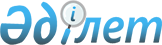 "Республикалық бюджеттен қаржыландырылатын білім беру ұйымдарында (Қазақстан Республикасының Қарулы Күштері, басқа да әскерлер мен әскери құралымдар, сондай-ақ арнаулы мемлекеттік органдар үшін мамандар даярлауды жүзеге асыратын білім беру ұйымдарын қоспағанда) жоғары және жоғары оқу орнынан кейінгі, сондай-ақ техникалық және кәсіптік, орта білімнен кейінгі білімі бар мамандар даярлауға 2021 – 2022, 2022 – 2023, 2023 – 2024 оқу жылдарына арналған мемлекеттік білім беру тапсырысын бекіту туралы" Қазақстан Республикасы Үкіметінің 2021 жылғы 20 сәуірдегі № 253 қаулысына өзгерістер енгізу туралы
					
			Күшін жойған
			
			
		
					Қазақстан Республикасы Үкіметінің 2021 жылғы 15 желтоқсандағы № 894 қаулысы. Күші жойылды - Қазақстан Республикасы Үкіметінің 2023 жылғы 16 тамыздағы № 690 қаулысымен
      Ескерту. Күші жойылды - ҚР Үкіметінің 16.08.2023 № 690 (алғашқы ресми жарияланған күнінен кейін күнтізбелік он күн өткен соң қолданысқа енгізіледі) қаулысымен.
      Қазақстан Республикасының Үкіметі ҚАУЛЫ ЕТЕДІ:
      1. "Республикалық бюджеттен қаржыландырылатын білім беру ұйымдарында (Қазақстан Республикасының Қарулы Күштері, басқа да әскерлер мен әскери құралымдар, сондай-ақ арнаулы мемлекеттік органдар үшін мамандар даярлауды жүзеге асыратын білім беру ұйымдарын қоспағанда) жоғары және жоғары оқу орнынан кейінгі, сондай-ақ техникалық және кәсіптік, орта білімнен кейінгі білімі бар мамандар даярлауға 2021 – 2022, 2022 – 2023, 2023 – 2024 оқу жылдарына арналған мемлекеттік білім беру тапсырысын бекіту туралы" Қазақстан Республикасы Үкіметінің 2021 жылғы 20 сәуірдегі № 253 қаулысына мынадай өзгерістер енгізілсін:
      көрсетілген қаулымен бекітілген республикалық бюджеттен қаржыландырылатын білім беру ұйымдарында жоғары білімі бар мамандар даярлауға 2021 – 2022 оқу жылына арналған мемлекеттік білім беру тапсырысы осы қаулыға 1-қосымшаға сәйкес жаңа редакцияда жазылсын;
      көрсетілген қаулымен бекітілген республикалық бюджеттен қаржыландырылатын білім беру ұйымдарында жоғары оқу орнынан кейінгі білімі бар мамандар даярлауға 2021 – 2022 оқу жылына арналған мемлекеттік білім беру тапсырысы осы қаулыға 2-қосымшаға сәйкес жаңа редакцияда жазылсын;
      көрсетілген қаулымен бекітілген республикалық бюджеттен қаржыландырылатын білім беру ұйымдарында техникалық және кәсіптік, орта білімнен кейінгі білімі бар мамандар даярлауға 2021 – 2022 оқу жылына арналған мемлекеттік білім беру тапсырысы осы қаулыға 3-қосымшаға сәйкес жаңа редакцияда жазылсын;
      көрсетілген қаулымен бекітілген республикалық бюджеттен қаржыландырылатын білім беру ұйымдарында жоғары білімі бар мамандар даярлауға 2022 – 2023 оқу жылына арналған мемлекеттік білім беру тапсырысы осы қаулыға 4-қосымшаға сәйкес жаңа редакцияда жазылсын;
      көрсетілген қаулымен бекітілген республикалық бюджеттен қаржыландырылатын білім беру ұйымдарында техникалық және кәсіптік, орта білімнен кейінгі білімі бар мамандар даярлауға 2022 – 2023 оқу жылына арналған мемлекеттік білім беру тапсырысы осы қаулыға 5-қосымшаға сәйкес жаңа редакцияда жазылсын;
      көрсетілген қаулымен бекітілген республикалық бюджеттен қаржыландырылатын білім беру ұйымдарында жоғары білімі бар мамандар даярлауға 2023 – 2024 оқу жылына арналған мемлекеттік білім беру тапсырысы осы қаулыға 6-қосымшаға сәйкес жаңа редакцияда жазылсын;
      көрсетілген қаулымен бекітілген республикалық бюджеттен қаржыландырылатын білім беру ұйымдарында техникалық және кәсіптік, орта білімнен кейінгі білімі бар мамандар даярлауға 2023 – 2024 оқу жылына арналған мемлекеттік білім беру тапсырысы осы қаулыға 7-қосымшаға сәйкес жаңа редакцияда жазылсын.
      2. Қазақстан Республикасының Білім және ғылым министрлігі республикалық бюджеттен қаржыландырылатын білім беру ұйымдарында жоғары және жоғары оқу орнынан кейінгі, сондай-ақ техникалық және кәсіптік, орта білімнен кейінгі білімі бар мамандар даярлауға бекітілген мемлекеттік білім беру тапсырысын орналастыру және бөлу жөнінде шаралар қабылдасын.
      3. Осы қаулы алғашқы ресми жарияланған күнінен кейін күнтізбелік он күн өткен соң қолданысқа енгізіледі. Республикалық бюджеттен қаржыландырылатын білім беру ұйымдарында жоғары білімі бар мамандар даярлауға 2021 – 2022 оқу жылына арналған мемлекеттік білім беру тапсырысы
      Бюджеттік бағдарламалардың әкімшісі:
      Қазақстан Республикасының Білім және ғылым министрлігі
      Бюджеттік бағдарламалардың әкімшісі: Қазақстан Республикасының Ішкі істер министрлігі
      Бюджеттік бағдарламалардың әкімшісі: Қазақстан Республикасының Төтенше жағдайлар министрлігі
      Бюджеттік бағдарламалардың әкімшісі: Қазақстан Республикасының Мәдениет және спорт министрлігі
      Бюджеттік бағдарламалардың әкімшісі: Қазақстан Республикасының Денсаулық сақтау министрлігі Республикалық бюджеттен қаржыландырылатын білім беру ұйымдарында жоғары оқу орнынан кейінгі білімі бар мамандар даярлауға 2021 – 2022 оқу жылына арналған мемлекеттік білім беру тапсырысы
      Магистратураға қабылдау
      Бюджеттік бағдарламалардың әкімшісі: Қазақстан Республикасының Білім және ғылым министрлігі
      Бюджеттік бағдарламалардың әкімшісі: Қазақстан Республикасының Ішкі істер министрлігі
      Бюджеттік бағдарламалардың әкімшісі: Қазақстан Республикасының Мәдениет және спорт министрлігі
      Бюджеттік бағдарламалардың әкімшісі: Қазақстан Республикасының Денсаулық сақтау министрлігі
      Бюджеттік бағдарламалардың әкімшісі: Қазақстан Республикасының Бас прокуратурасы
      Бюджеттік бағдарламалардың әкімшісі: Қазақстан Республикасының Мемлекеттік қызмет істері агенттігі 
      Бюджеттік бағдарламалардың әкімшісі: Қазақстан Республикасының Жоғарғы Соты
      Резидентураға қабылдау
      Бюджеттік бағдарламалардың әкімшісі: Қазақстан Республикасының Денсаулық сақтау министрлігі
      Бюджеттік бағдарламалардың әкімшісі: Қазақстан Республикасының Білім және ғылым министрлігі
      Докторантураға қабылдау
      Бюджеттік бағдарламалардың әкімшісі: Қазақстан Республикасының Білім және ғылым министрлігі
      Бюджеттік бағдарламалардың әкімшісі: Қазақстан Республикасының Ішкі істер министрлігі
      Бюджеттік бағдарламалардың әкімшісі: Қазақстан Республикасының Мәдениет және спорт министрлігі
      Бюджеттік бағдарламалардың әкімшісі: Қазақстан Республикасының Денсаулық сақтау министрлігі
      Бюджеттік бағдарламалардың әкімшісі: Қазақстан Республикасының Бас прокуратурасы
      Бюджеттік бағдарламалардың әкімшісі: Қазақстан Республикасының Мемлекеттік қызмет істері агенттігі
      __________________________________ Республикалық бюджеттен қаржыландырылатын білім беру ұйымдарында техникалық және кәсіптік, орта білімнен кейінгі білімі бар мамандар даярлауға 2021 – 2022 оқу жылына арналған мемлекеттік білім беру тапсырысы
      Бюджеттік бағдарламалардың әкімшісі: Қазақстан Республикасының Білім және ғылым министрлігі
      Бюджеттік бағдарламалардың әкімшісі: Қазақстан Республикасы Мәдениет және спорт министрлігі
      Бюджеттік бағдарламалардың әкімшісі: Қазақстан Республикасының Денсаулық сақтау министрлігі
      ___________________________________ Республикалық бюджеттен қаржыландырылатын білім беру ұйымдарында жоғары білімі бар мамандар даярлауға 2022 – 2023 оқу жылына арналған мемлекеттік білім беру тапсырысы
      Бюджеттік бағдарламалардың әкімшісі: Қазақстан Республикасының Білім және ғылым министрлігі
      Бюджеттік бағдарламалардың әкімшісі: Қазақстан Республикасының Ішкі істер министрлігі
      Бюджеттік бағдарламалардың әкімшісі: Қазақстан Республикасының Төтенше жағдайлар министрлігі
      Бюджеттік бағдарламалардың әкімшісі: Қазақстан Республикасының Мәдениет және спорт министрлігі
      Бюджеттік бағдарламалардың әкімшісі: Қазақстан Республикасының Денсаулық сақтау министрлігі
      _________________________ Республикалық бюджеттен қаржыландырылатын білім беру ұйымдарында техникалық және кәсіптік, орта білімнен кейінгі білімі бар мамандар даярлауға 2022 – 2023 оқу жылына арналған мемлекеттік білім беру тапсырысы
      Бюджеттік бағдарламалардың әкімшісі: Қазақстан Республикасының Білім және ғылым министрлігі
      Бюджеттік бағдарламалардың әкімшісі: Қазақстан Республикасының Мәдениет және спорт министрлігі
      Бюджеттік бағдарламалардың әкімшісі: Қазақстан Республикасының Денсаулық сақтау министрлігі
      _________________________ Республикалық бюджеттен қаржыландырылатын білім беру ұйымдарында жоғары білімі бар мамандар даярлауға 2023 – 2024 оқу жылына арналған мемлекеттік білім беру тапсырысы
      Бюджеттік бағдарламалардың әкімшісі: Қазақстан Республикасының Білім және ғылым министрлігі
      Бюджеттік бағдарламалардың әкімшісі: Қазақстан Республикасының Ішкі істер министрлігі
      Бюджеттік бағдарламалардың әкімшісі: Қазақстан Республикасының Төтенше жағдайлар министрлігі
      Бюджеттік бағдарламалардың әкімшісі: Қазақстан Республикасының Мәдениет және спорт министрлігі
      Бюджеттік бағдарламалардың әкімшісі: Қазақстан Республикасының Денсаулық сақтау министрлігі
      ________________________________ Республикалық бюджеттен қаржыландырылатын білім беру ұйымдарында техникалық және кәсіптік, орта білімнен кейінгі білімі бар мамандар даярлауға 2023 – 2024 оқу жылына арналған мемлекеттік білім беру тапсырысы
      Бюджеттік бағдарламалардың әкімшісі: Қазақстан Республикасының Білім және ғылым министрлігі
      Бюджеттік бағдарламалардың әкімшісі: Қазақстан Республикасының Мәдениет және спорт министрлігі
      Бюджеттік бағдарламалардың әкімшісі: Қазақстан Республикасының Денсаулық сақтау министрлігі
					© 2012. Қазақстан Республикасы Әділет министрлігінің «Қазақстан Республикасының Заңнама және құқықтық ақпарат институты» ШЖҚ РМК
				
      Қазақстан РеспубликасыныңПремьер-Министрі 

А. Мамин
Қазақстан Республикасы
Үкіметінің
2021 жылғы 15 желтоқсандағы
№ 894 қаулысына1-қосымшаҚазақстан Республикасы
Үкіметінің
2021 жылғы "20" сәуірдегі
№ 253 қаулысымен
бекітілген
Білім беру саласының коды және сыныптамасы
Мемлекеттік білім беру тапсырысы
Оқу жылында/ жылына
1 студентті оқытуға жұмсалатын орташа шығыстар (мың теңге) /
1 студентті оқытуға жұмсалатын 1 (бір) кредиттің шығыстары (теңге)
Оқу жылында/ жылына
1 студентті оқытуға жұмсалатын орташа шығыстар (мың теңге) /
1 студентті оқытуға жұмсалатын 1 (бір) кредиттің шығыстары (теңге)
Білім беру саласының коды және сыныптамасы
Мемлекеттік білім беру тапсырысы
ерекше мәртебесі бар жоғары және (немесе) жоғары оқу орнынан кейінгі білім беру ұйымдары
басқа жоғары және (немесе) жоғары оқу орнынан кейінгі білім беру ұйымдары
1
2
3
4
6B01 Педагогикалық ғылымдар
10075
1010,9 /16 848
901,0 /15 017
6B02 Өнер және гуманитарлық ғылымдар
1615
1 049,3 /17 488
922,5 /15 375
6B03 Әлеуметтік ғылымдар, журналистика және ақпарат
960
799,1 /13 318
714,9 /11 915
6B04 Бизнес, басқару және құқық
1223
799,1 /13 318
714,9 /11 915
6B05 Жаратылыстану ғылымдары, математика және статистика
5188
826,9 /13 781,7
742,7 /12 378
6B06 Ақпараттық-коммуникациялық технологиялар
8104
1004,7 /16 742
920,5 /15 342
6B07 Инженерлік, өңдеу және құрылыс салалары
17581
1004,7 /16 742
920,5 /15 342
6B08 Ауыл шаруашылығы және биоресурстар
1973
826,9 /13 782
742,7 /12 378
6B11 Қызмет көрсету
2 200
799,1 /13 318
714,9 /11 915
6B09 Ветеринария
875
1082,6 /18 043
955,8 /15 930
"Мәңгілік ел жастары – индустрияға!" жобасы шеңберінде студенттерді оқытуға, оның ішінде:
2100
6B01 Педагогикалық ғылымдар
1248
1010,9 /16 848
901,0 /15 017
6B06 Ақпараттық-коммуникациялық технологиялар
383
1004,7 /16 742
920,5 /15 342
6B07 Инженерлік, өңдеу және құрылыс салалары
397
1004,7 /16 742
920,5 /15 342
6B08 Ауыл шаруашылығы және биоресурстар
72
826,9 /13 782
742,7 /12 378
Халықаралық келісімдер бойынша шетел азаматтарын, Моңғолия, Түркия Республикасының, түркітілдес басқа да республикалардың азаматтарын оқытуға
365
920,3 /15 339
825 /13 751
М.В. Ломоносов атындағы Мәскеу мемлекеттік университетінің Қазақстандағы филиалында студенттерді оқытуға
125
1706,4
Мәскеу авиация институтының "Восход" филиалында студенттерді оқытуға
45
874,9
"Назарбаев Университеті" ДБҰ-да студенттерді, оның ішінде шетелдік азаматтарды оқытуға
1192
7747,2
ЖОО-лар даярлық бөлімдерінің тыңдаушыларын оқытуға
1750
344,8
"Назарбаев Университеті" ДБҰ даярлық бөлімінде тыңдаушыларды оқытуға
600
6570,1
Резерв
100
920,3 /15 339
825 /13 751
Шетел азаматтарына, оның ішінде Қазақстан Республикасының азаматтары болып табылмайтын ұлты қазақ тұлғаларға арналған стипендиялық бағдарлама
490
635,8/10597
635,8/10597
Барлығы
56561
Білім беру саласының коды және сыныптамасы
Даярлау бағыттарының коды және сыныптамасы
Күндізгі оқуға мемлекеттік білім беру тапсырысы
Жылына
1 курсантты оқытуға жұмсалатын орташа шығыстар
(мың теңге)
Қазақстан Республикасы Ішкі істер министрлігінің Қарағанды академиясы
Қазақстан Республикасы Ішкі істер министрлігінің Қарағанды академиясы
Қазақстан Республикасы Ішкі істер министрлігінің Қарағанды академиясы
Қазақстан Республикасы Ішкі істер министрлігінің Қарағанды академиясы
6B12 Ұлттық қауіпсіздік және әскери іс
6B123 Қоғамдық қауіпсіздік
250
1687,0
Барлығы
250
Білім беру саласының коды және сыныптамасы
Даярлау бағыттарының коды және сыныптамасы
Күндізгі оқуға мемлекеттік білім беру тапсырысы
Жылына
1 курсантты оқытуға жұмсалатын орташа шығыстар
(мың теңге)
Қазақстан Республикасы Төтенше жағдайлар министрлігінің Мәлік Ғабдуллин атындағы Азаматтық қорғау академиясы
Қазақстан Республикасы Төтенше жағдайлар министрлігінің Мәлік Ғабдуллин атындағы Азаматтық қорғау академиясы
Қазақстан Республикасы Төтенше жағдайлар министрлігінің Мәлік Ғабдуллин атындағы Азаматтық қорғау академиясы
Қазақстан Республикасы Төтенше жағдайлар министрлігінің Мәлік Ғабдуллин атындағы Азаматтық қорғау академиясы
6B12 Ұлттық қауіпсіздік және әскери іс
6B121 Әскери іс
15
2210,2
6B12 Ұлттық қауіпсіздік және әскери іс
6B123 Қоғамдық қауіпсіздік
118
2210,2
6B12 Ұлттық қауіпсіздік және әскери іс
6B123 Қоғамдық қауіпсіздік
(Қырғыз Республикасының азаматтарын оқытуға)
10
1959,6
6B12 Ұлттық қауіпсіздік және әскери іс
6B123 Қоғамдық қауіпсіздік
(Тәжікстан Республикасының азаматтарын оқытуға)
5
1959,6
Барлығы
148
Білім беру саласының коды және сыныптамасы
Даярлау бағыттарының коды және сыныптамасы
Күндізгі оқуға мемлекеттік білім беру тапсырысы
Жылына
1 студентті оқытуға жұмсалатын орташа шығыстар
(мың теңге)
1
2
3
4
Өнер саласындағы жоғары және (немесе) жоғары оқу орнынан кейінгі білім беру ұйымдары
Өнер саласындағы жоғары және (немесе) жоғары оқу орнынан кейінгі білім беру ұйымдары
890
х
Халықаралық туризм және меймандостық университеті
Халықаралық туризм және меймандостық университеті
Халықаралық туризм және меймандостық университеті
Халықаралық туризм және меймандостық университеті
6В01 Педагогикалық ғылымдар
6В014 Жалпы дамудың пәндік мамандандырылған мұғалімдерін даярлау
100
901,0
6B11 Қызмет көрсету
6B111 Қызмет көрсету саласы
700
714,9
Барлығы
800
Жиыны
1690
Білім беру саласының коды және сыныпталуы
Даярлау бағыттарының коды және сыныпталуы
Мемлекеттік білім беру тапсырысы
Оқу жылында
1 студентті оқытуға жұмсалатын орташа шығыстар (мың теңге)
Оқу жылында
1 студентті оқытуға жұмсалатын орташа шығыстар (мың теңге)
Білім беру саласының коды және сыныпталуы
Даярлау бағыттарының коды және сыныпталуы
Мемлекеттік білім беру тапсырысы
ерекше мәртебесі бар жоғары және (немесе) жоғары оқу орнынан кейінгі білім беру ұйымдары
басқа жоғары және (немесе) жоғары оқу орнынан кейінгі білім беру ұйымдары
6В10 – Денсаулық сақтау және әлеуметтік қамсыздандыру (медицина)
6В101 Денсаулық сақтау
2700 (оның ішінде клиникалық емес мамандықтар бойынша – 200, халықаралық келісімдер бойынша шетел азаматтарын оқытуға – 20)
1188,0
1001,0
Барлығы
2700Қазақстан Республикасы
Үкіметінің
2021 жылғы 15 желтоқсандағы
№ 894 қаулысына
2-қосымшаҚазақстан Республикасы
Үкіметінің
2021 жылғы 20" сәуірдегі
№ 253 қаулысымен
бекітілген
Білім беру саласының коды және сыныптамасы
Мемлекеттік білім беру тапсырысы
Жылына 1 магистрантты оқытуға жұмсалатын орташа шығыстар (мың теңге) /
1 магистрантты оқытуға жұмсалатын 1 (бір) кредиттің шығыстары (теңге)
Жылына 1 магистрантты оқытуға жұмсалатын орташа шығыстар (мың теңге) /
1 магистрантты оқытуға жұмсалатын 1 (бір) кредиттің шығыстары (теңге)
Білім беру саласының коды және сыныптамасы
Мемлекеттік білім беру тапсырысы
Ерекше мәртебесі бар жоғары және (немесе) жоғары оқу орнынан кейінгі білім беру ұйымдары
Басқа жоғары және (немесе) жоғары оқу орнынан кейінгі білім беру ұйымдары
Ғылыми және педагогикалық магистратура
12004
646,3
/10772
396,0
/6600
Бейіндік магистратура
500
646,3 /10772
396,0
/6600
М.В. Ломоносов атындағы Мәскеу мемлекеттік университетінің Қазақстандағы филиалы
40
1803,9
1803,9
"Назарбаев Университеті" ДБҰ, оның ішінде шетел азаматтарын оқыту үшін
669
8412,9
8412,9
Шетел азаматтарына, оның ішінде Қазақстан Республикасының азаматтары болып табылмайтын ұлты қазақ тұлғаларға арналған стипендиялық бағдарлама
50
646,3
/10772
646,3
/10772
Барлығы
13 263
Білім беру саласының коды және сыныптамасы
Даярлау бағыттарының коды және сыныптамасы
Мемлекеттік білім беру тапсырысы
Жылына
1 магистрантты оқытуға жұмсалатын орташа шығыстар (мың теңге)
Қазақстан Республикасы Ішкі істер министрлігінің Алматы академиясы
Қазақстан Республикасы Ішкі істер министрлігінің Алматы академиясы
Қазақстан Республикасы Ішкі істер министрлігінің Алматы академиясы
Қазақстан Республикасы Ішкі істер министрлігінің Алматы академиясы
1
2
3
4
7M12 Ұлттық қауіпсіздік және әскери іс
7M123 Қоғамдық қауіпсіздік
25
3204,0
Қазақстан Республикасы Ішкі істер министрлігінің Қарағанды академиясы
Қазақстан Республикасы Ішкі істер министрлігінің Қарағанды академиясы
Қазақстан Республикасы Ішкі істер министрлігінің Қарағанды академиясы
Қазақстан Республикасы Ішкі істер министрлігінің Қарағанды академиясы
1
2
3
4
7M12 Ұлттық қауіпсіздік және әскери іс
7M123 Қоғамдық қауіпсіздік
35
2721,0
Қазақстан Республикасы Ішкі істер министрлігінің Қостанай академиясы
Қазақстан Республикасы Ішкі істер министрлігінің Қостанай академиясы
Қазақстан Республикасы Ішкі істер министрлігінің Қостанай академиясы
Қазақстан Республикасы Ішкі істер министрлігінің Қостанай академиясы
1
2
3
4
7M12 Ұлттық қауіпсіздік және әскери іс
7M123 Қоғамдық қауіпсіздік
20
2608,0
Барлығы
80
Атауы
Мемлекеттік білім беру тапсырысы
1 магистрантты оқытуға жұмсалатын орташа шығыстар
Өнер саласындағы жоғары және (немесе) жоғары оқу орнынан кейінгі білім беру ұйымдары
141
х
Барлығы
141
Атауы
Мемлекеттік білім беру тапсырысы
Жылына 1 магистрантты оқытуға жұмсалатын орташа шығыстар
Жылына 1 магистрантты оқытуға жұмсалатын орташа шығыстар
Атауы
Мемлекеттік білім беру тапсырысы
Ерекше мәртебесі бар жоғары және (немесе) жоғары оқу орнынан кейінгі білім беру ұйымдары
Басқа жоғары және (немесе) жоғары оқу орнынан кейінгі білім беру ұйымдары
Денсаулық сақтау және әлеуметтік қамсыздандыру (медицина)
325
1156,6
1013,9
Барлығы
325
Білім беру саласының коды және сыныптамасы
Даярлау бағыттарының коды және сыныптамасы
Мемлекеттік білім беру тапсырысы
Жылына
1 магистрантты оқытуға жұмсалатын орташа шығыстар (мың теңге)
7M04 Бизнес, басқару және құқық
7М042 Құқық (ғылыми-педагогикалық бағыттағы магистратура)
20
6732,0
7M12 Ұлттық қауіпсіздік және әскери іс
7M123 Қоғамдық қауіпсіздік (ғылыми-педагогикалық бағыттағы магистратура)
25
6732,0
7M12 Ұлттық қауіпсіздік және әскери іс
7M123 Қоғамдық қауіпсіздік (бейіндік бағыттағы магистратура)
15
6309,0
Барлығы
60
Білім беру саласының коды және сыныптамасы
Даярлау бағыттарының коды және сыныптамасы
Мемлекеттік білім беру тапсырысы
Жылына
1 магистрантты оқытуға жұмсалатын орташа шығыстар (мың теңге)
7М03 Әлеуметтік ғылымдар, журналистика және ақпарат
7М04 Бизнес, басқару және құқық
7M031 Әлеуметтік ғылымдар
7M041 Бизнес және басқару
120
4063,8
Барлығы
120
Атауы
Мемлекеттік білім беру тапсырысы
Жылына 1 магистрантты оқытуға жұмсалатын орташа шығыстар (мың теңге)
Жоғары және (немесе) жоғары оқу орнынан кейінгі білім беру ұйымдары
60
4302,03
Барлығы
60
Коды
Атауы
Мемлекеттік білім беру тапсырысы
Жылына 1 дәрігер-резидентті оқытуға жұмсалатын орташа шығыстар
(мың теңге)
Жылына 1 дәрігер-резидентті оқытуға жұмсалатын орташа шығыстар
(мың теңге)
Коды
Атауы
Мемлекеттік білім беру тапсырысы
ерекше мәртебесі бар жоғары және (немесе) жоғары оқу орнынан кейінгі білім беру ұйымдары
басқа жоғары және (немесе) жоғары оқу орнынан кейінгі білім беру ұйымдары
7R09
Денсаулық сақтау (медицина)
1500
1939,9
1398,9
Барлығы
1500
Атауы
Мемлекеттік білім беру тапсырысы
Жылына 1 дәрігер-резидентті оқытуға жұмсалатын орташа шығыстар (мың теңге)
"Назарбаев Университеті" ДБҰ
20
4611,4
Барлығы
20
Атауы
Мемлекеттік білім беру тапсырысы
Жылына 1 білім алушыға жұмсалатын орташа шығыстар (мың теңге) / 1 білім алушыны оқытуға жұмсалатын
1 (бір) кредиттің шығыстары (теңге)
1
2
3
Жоғары және (немесе) жоғары оқу орнынан кейінгі білім беру ұйымдары
1815
1900,0/31 667
"Назарбаев Университеті" ДБҰ
81
9256,7
Шетел азаматтарына, оның ішінде Қазақстан Республикасының азаматтары болып табылмайтын ұлты қазақ тұлғаларға арналған стипендиялық бағдарлама
10
1307,0/21783
Барлығы
1906
Білім беру саласының коды және сыныптамасы
Даярлау бағыттарының коды және сыныптамасы
Мемлекеттік білім беру тапсырысы
Жылына
1 білім алушыға жұмсалатын орташа шығыстар
(мың теңге)
Қазақстан Республикасы Ішкі істер министрлігінің Алматы академиясы
Қазақстан Республикасы Ішкі істер министрлігінің Алматы академиясы
Қазақстан Республикасы Ішкі істер министрлігінің Алматы академиясы
Қазақстан Республикасы Ішкі істер министрлігінің Алматы академиясы
1
2
3
4
8D12 Ұлттық қауіпсіздік және әскери іс
8D123 Қоғамдық қауіпсіздік
10
3404,0
Қазақстан Республикасы Ішкі істер министрлігінің Қарағанды академиясы
Қазақстан Республикасы Ішкі істер министрлігінің Қарағанды академиясы
Қазақстан Республикасы Ішкі істер министрлігінің Қарағанды академиясы
Қазақстан Республикасы Ішкі істер министрлігінің Қарағанды академиясы
1
2
3
4
8D12 Ұлттық қауіпсіздік және әскери іс
8D123 Қоғамдық қауіпсіздік
10
3175,0
Қазақстан Республикасы Ішкі істер министрлігінің Қостанай академиясы
Қазақстан Республикасы Ішкі істер министрлігінің Қостанай академиясы
Қазақстан Республикасы Ішкі істер министрлігінің Қостанай академиясы
Қазақстан Республикасы Ішкі істер министрлігінің Қостанай академиясы
1
2
3
4
8D12 Ұлттық қауіпсіздік және әскери іс
8D123 Қоғамдық қауіпсіздік
10
2597,0
Барлығы
30
Атауы
Мемлекеттік білім беру тапсырысы
1 білім алушыға жұмсалатын орташа шығыстар
Өнер саласындағы жоғары және (немесе) жоғары оқу орнынан кейінгі білім беру ұйымдары
19
х
Барлығы
19
Коды
Білім беру саласының сыныпталуы
Мемлекеттік білім беру тапсырысы
Жылына 1 білім алушыға жұмсалатын орташа шығыстар (мың теңге)
Жылына 1 білім алушыға жұмсалатын орташа шығыстар (мың теңге)
Коды
Білім беру саласының сыныпталуы
Мемлекеттік білім беру тапсырысы
ерекше мәртебесі бар жоғары және (немесе) жоғары оқу орнынан кейінгі білім беру ұйымдары
басқа жоғары және (немесе) жоғары оқу орнынан кейінгі білім беру ұйымдары
8D10
Денсаулық сақтау және әлеуметтік қамсыздандыру (медицина)
160
1556,1
1477,8
Барлығы
160
Білім беру саласының коды және сыныпталуы
Даярлау бағыттарының коды және сыныптамасы
Мемлекеттік білім беру тапсырысы
Жылына
1 білім алушыға жұмсалатын орташа шығыстар
(мың теңге)
8D04 Бизнес, басқару және құқық
8D042 Құқық
5
7054,0
8D12 Ұлттық қаупсіздік және әскери іс
8D123 Қоғамдық қауіпсіздік
5
7054,0
Барлығы
10
Білім беру саласының коды және сыныптамасы
Даярлау бағыттарының коды және сыныптамасы
Мемлекеттік білім беру тапсырысы
Жылына
1 магистрантты оқытуға жұмсалатын орташа шығыстар
(мың теңге)
8DМ03 Әлеуметтік ғылымдар, журналистика және ақпарат
8DМ04 Бизнес, басқару және құқық
7M031 Әлеуметтік ғылымдар
7M041 Бизнес және басқару
12
5284,1Қазақстан Республикасы
Үкіметінің
2021 жылғы 15 желтоқсандағы
№ 894 қаулысына
3-қосымшаҚазақстан Республикасы
Үкіметінің
2021 жылғы "20" сәуірдегі
№ 253 қаулысымен
бекітілген
Техникалық және кәсіптік, орта білімнен кейінгі білім беру бағдарламаларын іске асыратын білім беру ұйымдарының атауы
Мамандықтың атауы
Мемлекеттік білім беру тапсырысының көлемі (күндізгі оқу)
Жылына
1 маманды даярлауға жан басына шаққандағы қаржыландыру нормативі
(мың теңге)
"Бөбек" ұлттық ғылыми-практикалық, білім беру және сауықтыру орталығы" республикалық мемлекеттік қазыналық кәсіпорны
0110100 Мектепке дейінгі тәрбие және оқыту
25
464,4
"Бөбек" ұлттық ғылыми-практикалық, білім беру және сауықтыру орталығы" республикалық мемлекеттік қазыналық кәсіпорны
0110400 Бастауыш білім беру педагогикасы мен әдістемесі
50
464,4
"Бөбек" ұлттық ғылыми-практикалық, білім беру және сауықтыру орталығы" республикалық мемлекеттік қазыналық кәсіпорны
0110900 Негізгі орта білім берудегі тіл мен әдебиетті оқытудың педагогикасы мен әдістемесі
75
464,4
"Бөбек" ұлттық ғылыми-практикалық, білім беру және сауықтыру орталығы" республикалық мемлекеттік қазыналық кәсіпорны
0110700 Өзін-өзі тану
25
464,4
"Бөбек" ұлттық ғылыми-практикалық, білім беру және сауықтыру орталығы" республикалық мемлекеттік қазыналық кәсіпорны
0111000 Информатика
25
464,4
Жиыны
200
"APEC Petrotechnic жоғары техникалық колледжі" жауапкершілігі шектеулі серіктестігі
0724700 Мұнай және газ ұңғымаларын бұрғылау және бұрғылау жұмыстарының технологиясы
15
484,9
"APEC Petrotechnic жоғары техникалық колледжі" жауапкершілігі шектеулі серіктестігі
0724800 Мұнай және газ өндіру технологиясы
15
484,9
"APEC Petrotechnic жоғары техникалық колледжі" жауапкершілігі шектеулі серіктестігі
0724900 Мұнай және газ кен орындарын пайдалану
25
484,9
"APEC Petrotechnic жоғары техникалық колледжі" жауапкершілігі шектеулі серіктестігі
0710100 Химиялық технология және өндіріс (түрлері бойынша)
40
484,9
"APEC Petrotechnic жоғары техникалық колледжі" жауапкершілігі шектеулі серіктестігі
0711700 Мехатроника  (салалар бойынша)
40
484,9
"APEC Petrotechnic жоғары техникалық колледжі" жауапкершілігі шектеулі серіктестігі
0710900 Электрмен жабдықтау (салалар бойынша)
40
484,9
"APEC Petrotechnic жоғары техникалық колледжі" жауапкершілігі шектеулі серіктестігі
0711500 Автоматтандыру және технологиялық процестерді басқару (бейін бойынша)
25
484,9
"APEC Petrotechnic жоғары техникалық колледжі" жауапкершілігі шектеулі серіктестігі
0610300 Бағдарламалық қамтамасыз ету (түрлері бойынша)
25
484,9
"APEC Petrotechnic жоғары техникалық колледжі" жауапкершілігі шектеулі серіктестігі
Жиыны
225
Мамандықтар топтарының атауы
Күндізгі оқуға мемлекеттік білім беру тапсырысы
Оқу жылында
1 маманды оқытуға жұмсалатын орташа шығыстар (мың теңге)
Т. Жүргенов атындағы Қазақ ұлттық өнер академияcы
Т. Жүргенов атындағы Қазақ ұлттық өнер академияcы
Т. Жүргенов атындағы Қазақ ұлттық өнер академияcы
Мәдениет және өнер мамандықтары
60
х
Қазақ ұлттық өнер университеті
Қазақ ұлттық өнер университеті
Қазақ ұлттық өнер университеті
Мәдениет және өнер мамандықтары
100
х
Қазақ ұлттық хореография академиясы
Қазақ ұлттық хореография академиясы
Қазақ ұлттық хореография академиясы
Мәдениет және өнер мамандықтары
40
х
Барлығы
200
Ж. Елебеков атындағы Республикалық эстрада-цирк колледжі
Ж. Елебеков атындағы Республикалық эстрада-цирк колледжі
Ж. Елебеков атындағы Республикалық эстрада-цирк колледжі
Мәдениет және өнер мамандықтары
65
2077,21
А. Селезнев атындағы Алматы хореографиялық училищесі
А. Селезнев атындағы Алматы хореографиялық училищесі
А. Селезнев атындағы Алматы хореографиялық училищесі
Мәдениет және өнер мамандықтары
70
1496,33
О. Таңсықбаев атындағы Алматы сәндік-қолданбалы өнер колледжі
О. Таңсықбаев атындағы Алматы сәндік-қолданбалы өнер колледжі
О. Таңсықбаев атындағы Алматы сәндік-қолданбалы өнер колледжі
Мәдениет және өнер мамандықтары
60
1265,45
П. Чайковский атындағы Алматы музыкалық колледжі
П. Чайковский атындағы Алматы музыкалық колледжі
П. Чайковский атындағы Алматы музыкалық колледжі
Мәдениет және өнер мамандықтары
105
1925,8
Барлығы
300
Жиыны
500
Мамандықтар топтарының атауы
Мемлекеттік білім беру тапсырысы
күндізгі оқу
Оқу жылында
1 маманды оқытуға жұмсалатын орташа шығыстар (мың теңге)
Спорт бойынша білім беру мамандықтары
200
2411,0
Барлығы
200
Мамандықтар топтарының атауы
Күндізгі оқуға мемлекеттік білім беру тапсырысы
Жылына 1 маманды оқытуға жұмсалатын орташа шығыстар (мың теңге)
Медицина мамандықтары
400 (оның ішінде қысқартылған бағдарлама бойынша – 280)
307,4
Барлығы
400Қазақстан Республикасы
Үкіметінің
2021 жылғы 15 желтоқсандағы
№ 894 қаулысына
4-қосымшаҚазақстан Республикасы
Үкіметінің
2021 жылғы "20" сәуірдегі
№ 253 қаулысымен
бекітілген
Білім беру саласының коды және сыныптамасы
Мемлекеттік білім беру тапсырысы
Оқу жылында/ жылына
1 студентті оқытуға жұмсалатын орташа шығыстар (мың теңге) /
1 студентті оқытуға жұмсалатын
1 (бір) кредиттің шығыстары (теңге)
Оқу жылында/ жылына
1 студентті оқытуға жұмсалатын орташа шығыстар (мың теңге) /
1 студентті оқытуға жұмсалатын
1 (бір) кредиттің шығыстары (теңге)
Білім беру саласының коды және сыныптамасы
Мемлекеттік білім беру тапсырысы
ерекше мәртебесі бар жоғары және (немесе) жоғары оқу орнынан кейінгі білім беру ұйымдары
басқа жоғары және (немесе) жоғары оқу орнынан кейінгі білім беру ұйымдары
1
2
3
4
6B01 Педагогикалық ғылымдар
7920
1010,9 /16 848
901,0 /15 017
6B02 Өнер және гуманитарлық ғылымдар
1615
1 049,3 /17 488
922,5 /15 375
6B03 Әлеуметтік ғылымдар, журналистика және ақпарат
960
799,1 /13 318
714,9 /11 915
6B04 Бизнес, басқару және құқық
1223
799,1 /13 318
714,9 /11 915
6B05 Жаратылыстану ғылымдары, математика және статистика
4088
826,9 /13 781,7
742,7 /12 378
6B06 Ақпараттық-коммуникациялық технологиялар
6187
1004,7 /16 742
920,5 /15 342
6B07 Инженерлік, өңдеу және құрылыс салалары
15155
1004,7 /16 742
920,5 /15 342
6B08 Ауыл шаруашылығы және биоресурстар
1565
826,9 /13 782
742,7 /12 378
6B11 Қызмет көрсету
2 200
799,1 /13 318
714,9 /11 915
6B09 Ветеринария
825
1082,6 /18 043
955,8 /15 930
"Мәңгілік ел жастары – индустрияға!" жобасы шеңберінде студенттерді оқытуға, оның ішінде:
5156
6B01 Педагогикалық ғылымдар
1653
1010,9 /16 848
901,0 /15 017
6B06 Ақпараттық-коммуникациялық технологиялар
1300
1004,7 /16 742
920,5 /15 342
6B07 Инженерлік, өңдеу және құрылыс салалары
1873
1004,7 /16 742
920,5 /15 342
6B08 Ауыл шаруашылығы және биоресурстар
330
826,9 /13 782
742,7 /12 378
Халықаралық келісімдер бойынша шетел азаматтарын, Моңғолия, Түркия Республикасының, түркітілдес басқа да республикалардың азаматтарын оқытуға
365
920,3 /15 339
825 /13 751
М.В. Ломоносов атындағы Мәскеу мемлекеттік университетінің Қазақстандағы филиалында студенттерді оқытуға
125
1706,4
Мәскеу авиация институтының "Восход" филиалында студенттерді оқытуға
45
874,9
"Назарбаев Университеті" ДБҰ-да студенттерді, оның ішінде шетелдік азаматтарды оқытуға
1192
7747,2
ЖОО-лар даярлық бөлімдерінің тыңдаушыларын оқытуға
1750
344,8
"Назарбаев Университеті" ДБҰ даярлық бөлімінде тыңдаушыларды оқытуға
600
6570,1
Резерв
100
920,3 /15 339
825 /13 751
Шетел азаматтарына, оның ішінде Қазақстан Республикасының азаматтары болып табылмайтын ұлты қазақ тұлғаларға арналған стипендиялық бағдарлама
490
635,8/10597
635,8/10597
Барлығы
51561
Білім беру саласының коды және сыныптамасы
Даярлау бағыттарының коды және сыныптамасы
Күндізгі оқуға мемлекеттік білім беру тапсырысы
Жылына  1 курсантты оқытуға жұмсалатын орташа шығыстар
(мың теңге)
Қазақстан Республикасы Ішкі істер министрлігінің Қарағанды академиясы
Қазақстан Республикасы Ішкі істер министрлігінің Қарағанды академиясы
Қазақстан Республикасы Ішкі істер министрлігінің Қарағанды академиясы
Қазақстан Республикасы Ішкі істер министрлігінің Қарағанды академиясы
6B12 Ұлттық қауіпсіздік және әскери іс
6B123 Қоғамдық қауіпсіздік
250
1687,0
Барлығы
250
Білім беру саласының коды және сыныптамасы
Даярлау бағыттарының коды және сыныптамасы
Күндізгі оқуға мемлекеттік білім беру тапсырысы
Жылына  1 курсантты оқытуға жұмсалатын орташа шығыстар
(мың теңге)
Қазақстан Республикасы Төтенше жағдайлар министрлігінің Мәлік Ғабдуллин атындағы Азаматтық қорғау академиясы
Қазақстан Республикасы Төтенше жағдайлар министрлігінің Мәлік Ғабдуллин атындағы Азаматтық қорғау академиясы
Қазақстан Республикасы Төтенше жағдайлар министрлігінің Мәлік Ғабдуллин атындағы Азаматтық қорғау академиясы
Қазақстан Республикасы Төтенше жағдайлар министрлігінің Мәлік Ғабдуллин атындағы Азаматтық қорғау академиясы
6B12 Ұлттық қауіпсіздік және әскери іс
6B121 Әскери іс
15
2210,2
6B12 Ұлттық қауіпсіздік және әскери іс
6B123 Қоғамдық қауіпсіздік
118
2210,2
6B12 Ұлттық қауіпсіздік және әскери іс
6B123 Қоғамдық қауіпсіздік
(Қырғыз Республикасының азаматтарын оқытуға)
10
1959,6
6B12 Ұлттық қауіпсіздік және әскери іс
6B123 Қоғамдық қауіпсіздік
(Тәжікстан Республикасының азаматтарын оқытуға)
5
1959,6
Барлығы
148
Білім беру саласының коды және сыныптамасы
Даярлау бағыттарының коды және сыныптамасы
Күндізгі оқуға мемлекеттік білім беру тапсырысы
Жылына  1 студентті оқытуға жұмсалатын орташа шығыстар
(мың теңге)
1
2
3
4
Өнер саласындағы жоғары және (немесе) жоғары оқу орнынан кейінгі білім беру ұйымдары
Өнер саласындағы жоғары және (немесе) жоғары оқу орнынан кейінгі білім беру ұйымдары
890
х
Халықаралық туризм және меймандостық университеті
Халықаралық туризм және меймандостық университеті
Халықаралық туризм және меймандостық университеті
Халықаралық туризм және меймандостық университеті
6В01 Педагогикалық ғылымдар
6В014 Жалпы дамудың пәндік мамандандырылған мұғалімдерін даярлау
100
901,0
6B11 Қызмет көрсету
6B111 Қызмет көрсету саласы
700
714,9
Барлығы
800
Жиыны
1690
Білім беру саласының коды және сыныптамасы
Даярлау бағыттарының коды және сыныптамасы
Мемлекеттік білім беру тапсырысы
Оқу жылында
1 студентті оқытуға жұмсалатын орташа шығыстар (мың теңге)
Оқу жылында
1 студентті оқытуға жұмсалатын орташа шығыстар (мың теңге)
Білім беру саласының коды және сыныптамасы
Даярлау бағыттарының коды және сыныптамасы
Мемлекеттік білім беру тапсырысы
ерекше мәртебесі бар жоғары және (немесе) жоғары оқу орнынан кейінгі білім беру ұйымдары
басқа жоғары және (немесе) жоғары оқу орнынан кейінгі білім беру ұйымдары
6В10 – Денсаулық сақтау және әлеуметтік қамсыздандыру (медицина)
6В101 Денсаулық сақтау
2700 (оның ішінде клиникалық емес мамандықтар бойынша – 200)
1188,0
1001,0
Барлығы
2700
Оның ішінде халықаралық келісімдер бойынша шетел азаматтарын оқытуға
20Қазақстан Республикасы
Үкіметінің
2021 жылғы 15 желтоқсандағы
№ 894 қаулысына
5-қосымшаҚазақстан Республикасы
Үкіметінің
2021 жылғы "20" сәуірдегі
№ 253 қаулысымен
 бекітілген
Техникалық және кәсіптік, орта білімнен кейінгі білім беру бағдарламаларын іске асыратын білім беру ұйымдарының атауы
Мамандықтың атауы
Мемлекеттік білім беру тапсырысының көлемі (күндізгі оқу)
Жылына
1 маманды даярлауға жан басына шаққандағы қаржыландыру нормативі
(мың теңге)
"Бөбек" ұлттық ғылыми-практикалық, білім беру және сауықтыру орталығы" республикалық мемлекеттік қазыналық кәсіпорны
0110100 Мектепке дейінгі тәрбие және оқыту
25
464,4
"Бөбек" ұлттық ғылыми-практикалық, білім беру және сауықтыру орталығы" республикалық мемлекеттік қазыналық кәсіпорны
0110400 Бастауыш білім беру педагогикасы мен әдістемесі
50
464,4
"Бөбек" ұлттық ғылыми-практикалық, білім беру және сауықтыру орталығы" республикалық мемлекеттік қазыналық кәсіпорны
0110900 Негізгі орта білім берудегі тіл мен әдебиетті оқытудың педагогикасы мен әдістемесі
75
464,4
"Бөбек" ұлттық ғылыми-практикалық, білім беру және сауықтыру орталығы" республикалық мемлекеттік қазыналық кәсіпорны
0110700 Өзін-өзі тану
25
464,4
"Бөбек" ұлттық ғылыми-практикалық, білім беру және сауықтыру орталығы" республикалық мемлекеттік қазыналық кәсіпорны
0111000 Информатика
25
464,4
Жиыны
200
"APEC Petrotechnic жоғары техникалық колледжі" жауапкершілігі шектеулі серіктестігі
0724700 Мұнай және газ ұңғымаларын бұрғылау және бұрғылау жұмыстарының технологиясы
15
484,9
"APEC Petrotechnic жоғары техникалық колледжі" жауапкершілігі шектеулі серіктестігі
0724800 Мұнай және газ өндіру технологиясы
15
484,9
"APEC Petrotechnic жоғары техникалық колледжі" жауапкершілігі шектеулі серіктестігі
0724900 Мұнай және газ кен орындарын пайдалану
25
484,9
0710100 Химиялық технология және өндіріс (түрлері бойынша)
40
484,9
0711700 Мехатроника
(салалар бойынша)
40
484,9
0710900 Электрмен жабдықтау (салалар бойынша)
40
484,9
0711500 Автоматтандыру және технологиялық процестерді басқару (бейін бойынша)
25
484,9
0610300 Бағдарламалық қамтамасыз ету (түрлері бойынша)
25
484,9
Жиыны
225
Мамандықтар топтарының атауы
Күндізгі оқуға мемлекеттік білім беру тапсырысы
Күндізгі оқуға мемлекеттік білім беру тапсырысы
Оқу жылында
1 маманды оқытуға жұмсалатын орташа шығыстар (мың теңге)
Оқу жылында
1 маманды оқытуға жұмсалатын орташа шығыстар (мың теңге)
Т. Жүргенов атындағы Қазақ ұлттық өнер академияcы
Т. Жүргенов атындағы Қазақ ұлттық өнер академияcы
Т. Жүргенов атындағы Қазақ ұлттық өнер академияcы
Т. Жүргенов атындағы Қазақ ұлттық өнер академияcы
Т. Жүргенов атындағы Қазақ ұлттық өнер академияcы
Мәдениет және өнер мамандықтары
60
60
х
х
Қазақ ұлттық өнер университеті
Қазақ ұлттық өнер университеті
Қазақ ұлттық өнер университеті
Қазақ ұлттық өнер университеті
Қазақ ұлттық өнер университеті
Мәдениет және өнер мамандықтары
100
100
х
х
Қазақ ұлттық хореография академиясы
Қазақ ұлттық хореография академиясы
Қазақ ұлттық хореография академиясы
Қазақ ұлттық хореография академиясы
Қазақ ұлттық хореография академиясы
Мәдениет және өнер мамандықтары
40
40
х
х
Барлығы
200
200
Ж. Елебеков атындағы Республикалық эстрада-цирк колледжі
Ж. Елебеков атындағы Республикалық эстрада-цирк колледжі
Ж. Елебеков атындағы Республикалық эстрада-цирк колледжі
Ж. Елебеков атындағы Республикалық эстрада-цирк колледжі
Ж. Елебеков атындағы Республикалық эстрада-цирк колледжі
Мәдениет және өнер мамандықтары
65
65
1790,88
1790,88
А. Селезнев атындағы Алматы хореографиялық училищесі
А. Селезнев атындағы Алматы хореографиялық училищесі
А. Селезнев атындағы Алматы хореографиялық училищесі
А. Селезнев атындағы Алматы хореографиялық училищесі
А. Селезнев атындағы Алматы хореографиялық училищесі
Мәдениет және өнер мамандықтары
70
70
1569,550
1569,550
О. Таңсықбаев атындағы Алматы сәндік-қолданбалы өнер колледжі
О. Таңсықбаев атындағы Алматы сәндік-қолданбалы өнер колледжі
О. Таңсықбаев атындағы Алматы сәндік-қолданбалы өнер колледжі
О. Таңсықбаев атындағы Алматы сәндік-қолданбалы өнер колледжі
О. Таңсықбаев атындағы Алматы сәндік-қолданбалы өнер колледжі
Мәдениет және өнер мамандықтары
60
60
1513,46
1513,46
П. Чайковский атындағы Алматы музыкалық колледжі
П. Чайковский атындағы Алматы музыкалық колледжі
П. Чайковский атындағы Алматы музыкалық колледжі
П. Чайковский атындағы Алматы музыкалық колледжі
П. Чайковский атындағы Алматы музыкалық колледжі
Мәдениет және өнер мамандықтары
105
105
2201,31
2201,31
Барлығы
300
300
Жиыны
500
500
Мамандықтар топтарының атауы
Мамандықтар топтарының атауы
Күндізгі оқуға мемлекеттік білім беру тапсырысы
Күндізгі оқуға мемлекеттік білім беру тапсырысы
Оқу жылында 1 маманды оқытуға жұмсалатын орташа шығыстар (мың теңге)
Спорт бойынша білім беру мамандықтары
Спорт бойынша білім беру мамандықтары
200
200
2411,0
Барлығы
Барлығы
200
200
Мамандықтар топтарының атауы
Күндізгі оқуға мемлекеттік білім беру тапсырысы
Жылына 1 маманды оқытуға жұмсалатын орташа шығыстар (мың теңге)
Медицина мамандықтары
400 (оның ішінде қысқартылған бағдарлама бойынша – 280)
307,4
Барлығы
400Қазақстан Республикасы
Үкіметінің
2021 жылғы 15 желтоқсандағы
№ 894 қаулысына
6-қосымшаҚазақстан Республикасы
Үкіметінің
2021 жылғы "20" сәуірдегі
№ 253 қаулысымен
бекітілген
Білім беру саласының коды және сыныптамасы
Мемлекеттік білім беру тапсырысы
Оқу жылында/ жылына
1 студентті оқытуға жұмсалатын орташа шығыстар (мың теңге) /
1 студентті оқытуға жұмсалатын
1 (бір) кредиттің шығыстары (теңге)
Оқу жылында/ жылына
1 студентті оқытуға жұмсалатын орташа шығыстар (мың теңге) /
1 студентті оқытуға жұмсалатын
1 (бір) кредиттің шығыстары (теңге)
Білім беру саласының коды және сыныптамасы
Мемлекеттік білім беру тапсырысы
ерекше мәртебесі бар жоғары және (немесе) жоғары оқу орнынан кейінгі білім беру ұйымдары
басқа жоғары және (немесе) жоғары оқу орнынан кейінгі білім беру ұйымдары
1
2
3
4
6B01 Педагогикалық ғылымдар
7920
1010,9 /16 848
901,0 /15 017
6B02 Өнер және гуманитарлық ғылымдар
1615
1 049,3 /17 488
922,5 /15 375
6B03 Әлеуметтік ғылымдар, журналистика және ақпарат
960
799,1 /13 318
714,9 /11 915
6B04 Бизнес, басқару және құқық
1223
799,1 /13 318
714,9 /11 915
6B05 Жаратылыстану ғылымдары, математика және статистика
4088
826,9 /13 781,7
742,7 /12 378
6B06 Ақпараттық-коммуникациялық технологиялар
6187
1004,7 /16 742
920,5 /15 342
6B07 Инженерлік, өңдеу және құрылыс салалары
15155
1004,7 /16 742
920,5 /15 342
6B08 Ауыл шаруашылығы және биоресурстар
1565
826,9 /13 782
742,7 /12 378
6B11 Қызмет көрсету
2 200
799,1 /13 318
714,9 /11 915
6B09 Ветеринария
825
1082,6 /18 043
955,8 /15 930
"Мәңгілік ел жастары – индустрияға!" жобасы шеңберінде студенттерді оқытуға, оның ішінде:
5156
6B01 Педагогикалық ғылымдар
1653
1010,9 /16 848
901,0 /15 017
6B06 Ақпараттық-коммуникациялық технологиялар
1300
1004,7 /16 742
920,5 /15 342
6B07 Инженерлік, өңдеу және құрылыс салалары
1873
1004,7 /16 742
920,5 /15 342
6B08 Ауыл шаруашылығы және биоресурстар
330
826,9 /13 782
742,7 /12 378
Халықаралық келісімдер бойынша шетел азаматтарын, Моңғолия, Түркия Республикасының, түркітілдес басқа да республикалардың азаматтарын оқытуға
365
920,3 /15 339
825 /13 751
М.В. Ломоносов атындағы Мәскеу мемлекеттік университетінің Қазақстандағы филиалында студенттерді оқытуға
125
1706,4
Мәскеу авиация институтының "Восход" филиалында студенттерді оқытуға
45
874,9
"Назарбаев Университеті" ДБҰ-да студенттерді, оның ішінде шетелдік азаматтарды оқытуға
1192
7747,2
ЖОО-лар даярлық бөлімдерінің тыңдаушыларын оқытуға
1750
344,8
"Назарбаев Университеті" ДБҰ даярлық бөлімінде тыңдаушыларды оқытуға
600
6570,1
Резерв
100
920,3 /15 339
825 /13 751
Шетел азаматтарына, оның ішінде Қазақстан Республикасының азаматтары болып табылмайтын ұлты қазақ тұлғаларға арналған стипендиялық бағдарлама
490
635,8/10597
635,8/10597
Барлығы
51561
Білім беру саласының коды және сыныптамасы
Даярлау бағыттарының коды және сыныптамасы
Күндізгі оқуға мемлекеттік білім беру тапсырысы
Жылына
1 курсантты оқытуға жұмсалатын орташа шығыстар
(мың теңге)
Қазақстан Республикасы Ішкі істер министрлігінің Қарағанды академиясы
Қазақстан Республикасы Ішкі істер министрлігінің Қарағанды академиясы
Қазақстан Республикасы Ішкі істер министрлігінің Қарағанды академиясы
Қазақстан Республикасы Ішкі істер министрлігінің Қарағанды академиясы
6B12 Ұлттық қауіпсіздік және әскери іс
6B123 Қоғамдық қауіпсіздік
250
1687,0
Барлығы
250
Білім беру саласының коды және сыныптамасы
Даярлау бағыттарының коды және сыныптамасы
Күндізгі оқуға мемлекеттік білім беру тапсырысы
Жылына
1 курсантты оқытуға жұмсалатын орташа шығыстар
(мың теңге)
Қазақстан Республикасы Төтенше жағдайлар министрлігінің Мәлік Ғабдуллин атындағы Азаматтық қорғау академиясы
Қазақстан Республикасы Төтенше жағдайлар министрлігінің Мәлік Ғабдуллин атындағы Азаматтық қорғау академиясы
Қазақстан Республикасы Төтенше жағдайлар министрлігінің Мәлік Ғабдуллин атындағы Азаматтық қорғау академиясы
Қазақстан Республикасы Төтенше жағдайлар министрлігінің Мәлік Ғабдуллин атындағы Азаматтық қорғау академиясы
6B12 Ұлттық қауіпсіздік және әскери іс
6B121 Әскери іс
15
2210,2
6B12 Ұлттық қауіпсіздік және әскери іс
6B123 Қоғамдық қауіпсіздік
118
2210,2
6B12 Ұлттық қауіпсіздік және әскери іс
6B123 Қоғамдық қауіпсіздік
(Қырғыз Республикасының азаматтарын оқытуға)
10
1959,6
6B12 Ұлттық қауіпсіздік және әскери іс
6B123 Қоғамдық қауіпсіздік
(Тәжікстан Республикасының азаматтарын оқытуға)
5
1959,6
Барлығы
148
Білім беру саласының коды және сыныптамасы
Даярлау бағыттарының коды және сыныптамасы
Күндізгі оқуға мемлекеттік білім беру тапсырысы
Жылына
1 студентті оқытуға жұмсалатын орташа шығыстар
(мың теңге)
1
2
3
4
Өнер саласындағы жоғары және (немесе) жоғары оқу орнынан кейінгі білім беру ұйымдары
Өнер саласындағы жоғары және (немесе) жоғары оқу орнынан кейінгі білім беру ұйымдары
890
х
Халықаралық туризм және меймандостық университеті
Халықаралық туризм және меймандостық университеті
Халықаралық туризм және меймандостық университеті
Халықаралық туризм және меймандостық университеті
6В01 Педагогикалық ғылымдар
6В014 Жалпы дамудың пәндік мамандандырылған мұғалімдерін даярлау
100
901,0
6B11 Қызмет көрсету
6B111 Қызмет көрсету саласы
700
714,9
800
Барлығы
1690
Жиыны
Білім беру саласының коды және сыныптамасы
Даярлау бағыттарының коды және сыныптамасы
Мемлекеттік білім беру тапсырысы
Оқу жылында
1 студентті оқытуға жұмсалатын орташа шығыстар (мың теңге)
Оқу жылында
1 студентті оқытуға жұмсалатын орташа шығыстар (мың теңге)
Білім беру саласының коды және сыныптамасы
Даярлау бағыттарының коды және сыныптамасы
Мемлекеттік білім беру тапсырысы
ерекше мәртебесі бар жоғары және (немесе) жоғары оқу орнынан кейінгі білім беру ұйымдары
басқа жоғары және (немесе) жоғары оқу орнынан кейінгі білім беру ұйымдары
6В10 – Денсаулық сақтау және әлеуметтік қамсыздандыру (медицина)
6В101 Денсаулық сақтау
2700 (оның ішінде клиникалық емес мамандықтар бойынша – 200)
1188,0
1001,0
Барлығы
2700
Оның ішінде халықаралық келісімдер бойынша шетел азаматтарын оқытуға
20Қазақстан Республикасы
Үкіметінің
2021 жылғы 15 желтоқсандағы
№ 894 қаулысына
7-қосымшаҚазақстан Республикасы
Үкіметінің
2021 жылғы "20" сәуірдегі
№ 253 қаулысымен
бекітілген
Техникалық және кәсіптік, орта білімнен кейінгі білім беру бағдарламаларын іске асыратын білім беру ұйымдарының атауы
Мамандықтың атауы
Мемлекеттік білім беру тапсырысының көлемі (күндізгі оқу)
Жылына
1 маманды даярлауға жан басына шаққандағы қаржыландыру нормативі
(мың теңге)
"Бөбек" ұлттық ғылыми-практикалық, білім беру және сауықтыру орталығы" республикалық мемлекеттік қазыналық кәсіпорны
0110100 Мектепке дейінгі тәрбие және оқыту
25
464,4
"Бөбек" ұлттық ғылыми-практикалық, білім беру және сауықтыру орталығы" республикалық мемлекеттік қазыналық кәсіпорны
0110400 Бастауыш білім беру педагогикасы мен әдістемесі
50
464,4
"Бөбек" ұлттық ғылыми-практикалық, білім беру және сауықтыру орталығы" республикалық мемлекеттік қазыналық кәсіпорны
0110900 Негізгі орта білім берудегі тіл мен әдебиетті оқытудың педагогикасы мен әдістемесі
75
464,4
"Бөбек" ұлттық ғылыми-практикалық, білім беру және сауықтыру орталығы" республикалық мемлекеттік қазыналық кәсіпорны
0110700 Өзін-өзі тану
25
464,4
"Бөбек" ұлттық ғылыми-практикалық, білім беру және сауықтыру орталығы" республикалық мемлекеттік қазыналық кәсіпорны
0111000 Информатика
25
464,4
Жиыны
200
"APEC Petrotechnic жоғары техникалық колледжі" жауапкершілігі шектеулі серіктестігі
0724700 Мұнай және газ ұңғымаларын бұрғылау және бұрғылау жұмыстарының технологиясы
15
484,9
"APEC Petrotechnic жоғары техникалық колледжі" жауапкершілігі шектеулі серіктестігі
0724800 Мұнай және газ өндіру технологиясы
15
484,9
"APEC Petrotechnic жоғары техникалық колледжі" жауапкершілігі шектеулі серіктестігі
0724900 Мұнай және газ кен орындарын пайдалану
25
484,9
0710100 Химиялық технология және өндіріс (түрлері бойынша)
40
484,9
0711700 Мехатроника  (салалар бойынша)
40
484,9
0710900 Электрмен жабдықтау (салалар бойынша)
40
484,9
0711500 Автоматтандыру және технологиялық процестерді басқару (бейін бойынша)
25
484,9
0610300 Бағдарламалық қамтамасыз ету (түрлері бойынша)
25
484,9
Жиыны
225
Мамандықтар топтарының атауы
Күндізгі оқуға мемлекеттік білім беру тапсырысы
Күндізгі оқуға мемлекеттік білім беру тапсырысы
Оқу жылында
1 маманды оқытуға жұмсалатын орташа шығыстар (мың теңге)
Оқу жылында
1 маманды оқытуға жұмсалатын орташа шығыстар (мың теңге)
Т. Жүргенов атындағы Қазақ ұлттық өнер академияcы
Т. Жүргенов атындағы Қазақ ұлттық өнер академияcы
Т. Жүргенов атындағы Қазақ ұлттық өнер академияcы
Т. Жүргенов атындағы Қазақ ұлттық өнер академияcы
Т. Жүргенов атындағы Қазақ ұлттық өнер академияcы
Мәдениет және өнер мамандықтары
60
60
х
х
Қазақ ұлттық өнер университеті
Қазақ ұлттық өнер университеті
Қазақ ұлттық өнер университеті
Қазақ ұлттық өнер университеті
Қазақ ұлттық өнер университеті
Мәдениет және өнер мамандықтары
100
100
х
х
Қазақ ұлттық хореография академиясы
Қазақ ұлттық хореография академиясы
Қазақ ұлттық хореография академиясы
Қазақ ұлттық хореография академиясы
Қазақ ұлттық хореография академиясы
Мәдениет және өнер мамандықтары
40
40
х
х
Барлығы
200
200
Ж. Елебеков атындағы Республикалық эстрада-цирк колледжі
Ж. Елебеков атындағы Республикалық эстрада-цирк колледжі
Ж. Елебеков атындағы Республикалық эстрада-цирк колледжі
Ж. Елебеков атындағы Республикалық эстрада-цирк колледжі
Ж. Елебеков атындағы Республикалық эстрада-цирк колледжі
Мәдениет және өнер мамандықтары
65
65
2183,16
2183,16
А. Селезнев атындағы Алматы хореографиялық училищесі
А. Селезнев атындағы Алматы хореографиялық училищесі
А. Селезнев атындағы Алматы хореографиялық училищесі
А. Селезнев атындағы Алматы хореографиялық училищесі
А. Селезнев атындағы Алматы хореографиялық училищесі
Мәдениет және өнер мамандықтары
70
70
1789,43
1789,43
О. Таңсықбаев атындағы Алматы сәндік-қолданбалы өнер колледжі
О. Таңсықбаев атындағы Алматы сәндік-қолданбалы өнер колледжі
О. Таңсықбаев атындағы Алматы сәндік-қолданбалы өнер колледжі
О. Таңсықбаев атындағы Алматы сәндік-қолданбалы өнер колледжі
О. Таңсықбаев атындағы Алматы сәндік-қолданбалы өнер колледжі
Мәдениет және өнер мамандықтары
60
60
1837,04
1837,04
П. Чайковский атындағы Алматы музыкалық колледжі
П. Чайковский атындағы Алматы музыкалық колледжі
П. Чайковский атындағы Алматы музыкалық колледжі
П. Чайковский атындағы Алматы музыкалық колледжі
П. Чайковский атындағы Алматы музыкалық колледжі
Мәдениет және өнер мамандықтары
105
105
2631,79
2631,79
Барлығы
300
300
Жиыны
500
500
Мамандықтар топтарының атауы
Мамандықтар топтарының атауы
Күндізгі оқуға мемлекеттік білім беру тапсырысы
Күндізгі оқуға мемлекеттік білім беру тапсырысы
Оқу жылында
1 маманды оқытуға жұмсалатын орташа шығыстар (мың теңге)
Спорт бойынша білім беру мамандықтары
Спорт бойынша білім беру мамандықтары
200
200
2411,0
Барлығы
Барлығы
200
200
Мамандықтар топтарының атауы
Күндізгі оқу мемлекеттік білім беру тапсырысы
Жылына 1 маманды оқытуға жұмсалатын орташа шығыстар (мың теңге)
Медицина мамандықтары
400 (оның ішінде қысқартылған бағдарлама бойынша – 280)
307,4
Барлығы
400